ACTIVE HOME PHYSICAL EDUCATION: GRADES 3-5 WONDERFUL WALKS & WASHINGComplete the activity with a friend or family member. Don’t forget to log your daily physical activity time.DAY 1DAY 2DAY 3DAY 4DAY 5My Learning GoalsI will keep my family safe and healthy by washing my hands for 20 seconds or more.I will demonstrate good behavior by finishing all activity stations.I will help my family have good health by taking a family member through my walking trail.I will express enjoyment during and after my trail walk.I will talk about my feelings with a family member during a final trail walk.Today’s VocabularySAFEProtected from harm or danger.BEHAVIORThe way that you act, especially toward others.GOOD HEALTHThe state of being free from illness or injury.ENJOYMENTThe state of happiness caused by a thing or event.FEELINGSAn emotional state or reaction. Examples are happy, sad, angry.Warm-Up ActivityWishy Washy Washer(GoNoodle)Be Nice(GoNoodle)Wishy Washy Washer(GoNoodle)Be Nice(GoNoodle)I Got A Feeling(GoNoodle)Learning Focus ActivityActivity 1: Walking Trail 1Use packet to create a walking trail with a family member.Activity 2: Walking Trail 2Walk through your trail & finish all stations.Activity 3: Walking Trail 3Walk and talk with a family member.Activity 4: Walking Trail 4Walk through your trail & finish all stations.Activity 5: Walking Trail 5Walk and talk with a family member.Daily Movement ActivityDEAM CalendarDEAM CalendarDEAM CalendarDEAM CalendarDEAM CalendarRefocusMelting(GoNoodle)Chin Up(GoNoodle)Live In The Moment(GoNoodle)Weather the Storm(GoNoodle)Melting(GoNoodle)Did I log my total activity time?YES or NO?YES or NO?YES or NO?YES or NO?YES or NO?How am I feeling today?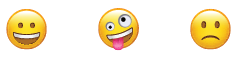 20 Secondsor MoreEvery trail walk finishes at a handwashing station.While you wash your hands, play the song 20 Seconds or More, by Hip Hop Public Health.(Apple Music, Spotify, YouTube, HHPH.org)Every trail walk finishes at a handwashing station.While you wash your hands, play the song 20 Seconds or More, by Hip Hop Public Health.(Apple Music, Spotify, YouTube, HHPH.org)Every trail walk finishes at a handwashing station.While you wash your hands, play the song 20 Seconds or More, by Hip Hop Public Health.(Apple Music, Spotify, YouTube, HHPH.org)Every trail walk finishes at a handwashing station.While you wash your hands, play the song 20 Seconds or More, by Hip Hop Public Health.(Apple Music, Spotify, YouTube, HHPH.org)Every trail walk finishes at a handwashing station.While you wash your hands, play the song 20 Seconds or More, by Hip Hop Public Health.(Apple Music, Spotify, YouTube, HHPH.org)